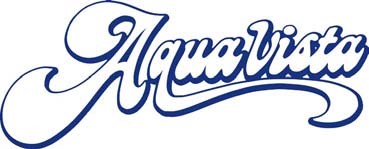 AQUAVISTA OF PANAMA CITY B EACH OWNERS ASSOCIATION, INC2017 BOARD OF DIRECTORS MEETINGMay 29, 2018, 4:00 PM CT17155 Front Beach Road, ClubhousePanama City Beach, FL 32413BOARD MEMBERS PRESENT OR ON THE PHONE:  Gene Christian, Jerry Carpenter, Dave McIntosh, Johnny Parker, Laura MohrFIRSTSERVICE RESIDENTIAL:  Gordon Breen, Regional Manager; Scott Whittemore, Property ManagerScott Whittemore called the meeting to order at 4:00 p.m.Roll and Determination of a quorum – established with all Board members present or on the phone.Proof of Posting of Notice – posted and mailed in accordance with Florida Statutes.Reports of Officers, Committees, and Management – Scott reported that the pressure washing of the building had begun, West building complete, currently on the East building; when complete, roof project for water intrusion will then begin along with other water leak issues in units.  Ameritech will address the leak issues.  There was nothing notable for the Treasurer’s Report.  During general discussion, it was suggested that a notice go out to owners to clean their vent lines in order to avoid future issues.Discussion and possible action on accepting or requesting additional bids for Tree Trimming for the complex – Scott reported that the property has received two proposals from Mike Lisenby at $700.00, and from Bay Landscaping at $680.00.  Jerry moved to accept Mike Lisenby’s proposal at $700.00, Laura Mohr seconded, and the motion passed with unanimous approval.Discussion and possible action on collection efforts including freezing of voting rights, request for lien, or to begin foreclosure process on delinquent payments of association dues for condo units 801W and 705W – Both of these have been handled.  (Scott, there was cross-talk here and I could not determine what was decided.)Discussion and possible action on contract extension with FSR for management services from June 1, 2018, to May 31, 2019, per the conditions as included in the proposed contract extension – Gordon Breen noted that the increase was less than $100.00 per month.  A brief discussion of maintenance fees was held.  Johnny Parker moved to extend the FSR contract as written for one year, Laura Mohr seconded, and the motion passed with unanimous approval.Johnny asked about cleaning the outside of the building.  He asked to move forward to receive quotations.  Jerry Carpenter moved for Johnny to receive quotations, the motion was seconded, and passed with unanimous approval.Johnny also suggested the Board move forward on many of the projects for beautification and maintenance of the property by obtaining bids.Adjournment – Laura Mohr moved for adjournment at approximately 5:10 p.m., the motion was seconded and passed unanimously.